ewikvj wek¦we`¨vjq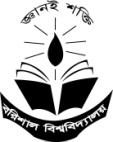 ewikvj(wkÿK c‡`i Rb¨ Av‡e`bcÎ)weÁwßi ¯§viK bs..............................................                                   ZvwiL: ...........................................................c‡`i bvg: ......................................................	wefvM/Awd‡mi bvg: ..........................................1|	cÖv_©xi c~Y© bvg	:	(K) evsjvq:	......................................................................................................................				(L) Bs‡iwR‡Z (eoAÿ‡i):	.......................................................................................................			(M) cÖv_©x †h bv‡g cwiwPZ (WvKbvg/ QÙbvg):	..................................................................................2|	wcZvi bvg	:	........................................................................................................................................3|	¯^vgx/¯¿xi bvg	:	........................................................................................................................................(cÖ‡hvR¨ †ÿ‡Î)4|	gvZvi bvg	:	........................................................................................................................................5| 	Rb¥ ZvwiL	:	eZ©gvb eqm:6|	¯’vqx wVKvbv	: MÖvg:....................................................WvKNi:	..................................................................		Dc‡Rjv:.................................................. †Rjv:	...................................................................7| 	eZ©gvb wVKvbv	:........................................................................................................................................		...................................................................................................................	......................		†gvevBj ‡dvb:...........................................E-mail:	................................................................8| 	RvZxqZv	:.....................................................9| ˆeevwnK Ae¯’v:	...................................................10|	ag©	: ....................................................  11| RvZxq cwiPqcÎ bs-	................................................12|	wkÿvMZ †hvM¨Zv (gva¨wgK n‡Z gv÷vm© wWMÖx ch©šÍ): 13|	M‡elYvjä D”PZi wWMÖxi weeiY: 14|	wjwLZ ev cÖKvwkZ M‡elYvg~jK cÖKvkbvi ZvwjKv (wb‡gœv³ QK Abyhvqx c„_K KvM‡R mshy³ Ki‡Z n‡e Ges cÖ‡Z¨K cÖKvkbvi GK Kwc cvVv‡Z n‡e):15|	`ÿZv Abymv‡i wewfbœ fvlvÁv‡bi weeiY: (A.c„.`ª.)(2)16| we‡kl †Kvb cÖwZôv‡b wkÿv/cÖwkÿY MÖnY A_ev †Kvb †Kv‡m© AskMÖnY K‡i _vK‡j Zvi weeiY: 	(K)	.................................................................................................................................................................	(L)	.................................................................................................................................................................	(M)	.................................................................................................................................................................17| wkÿKZv Ges M‡elYvi AwfÁZvi we¯ÍvwiZ weeiY (cÖ‡qvR‡b c„_K KvMR e¨envi Kiv †h‡Z cv‡i): 18|	†Kvb wek¦we`¨vj‡q A_ev Ab¨ ‡Kvb cÖwZôv‡b †Kvb wbw`©ó mg‡qi Rb¨ PvKzwi Kivi †Kvb eva¨evaKZv Av‡Q wKbv? 	_vK‡j Zvi weeiY:	...............................................................................................................................................19|	AvZ¥xq bb Ggb `yBRb e¨w³i bvg I wVKvbv D‡jøL Ki‡Z n‡e huv‡`i wbKU n‡Z cÖv_©xi †hvM¨Zv, AwfÁZv I Dchy³Zv m¤ú‡K© cÖ‡qvRbxq Z_¨ cvIqv †h‡Z cv‡i|	(K)	(L)20| wek¦we`¨vj‡qi AvevwmK n‡j I QvÎ‡`i †hŠ_ MVbg~jK Kvh©Kjv‡c Kv‡Ri AwfÁZv:............................................................ ...............................................................................................................................................................................21| †h mKj †`k ågY Kiv n‡q‡Q: ................................................................................................................................22|	KL‡bv PvKzwi †_‡K eiLv¯Í/c`P‚¨Z Kiv n‡qwQj wKbv? .................................................................................................	n‡q _vK‡j Zvi KviY: 	..........................................................................................................................................23|	†cbkb cÖvß n‡j Dnvi cwigvY Ges Dnv †Kvb ms¯’v n‡Z cÖvß Zvi bvg: 	.............................................................................	................................................................	........................................................................................................24|	†Kvb cÖwZôvb/ms¯’v/mwgwZi mv‡_ RwoZ wKbv? ...........................................................................................................	_vK‡j Zvi bvg I weeiY: ......................................................................................................................................25|	e¨vsK WªvdU/‡c-AW©vi b¤^i....................................................................... ZvwiL: 	....................................................	UvKvi cwigvY: ............................. e¨vs‡Ki bvg: ........................................ kvLv: 	...................................................26|	AwZwi³ Z_¨ (hw` _v‡K): 		Av‡e`bKvixi ¯^vÿi		ZvwiL: ..................`ªóe¨: GB Av‡e`b di‡gi mdUKwc e¨envi K‡i Kw¤úDUv‡i c~iY K‡i wcÖ‡›UW dig Rgv`vb Kiv hv‡e Ges †m‡ÿ‡Î c~iY‡hvM¨ QK I e·mg~n cÖ‡qvRb †gvZv‡eK eo-‡QvU Kiv hv‡e|cixÿvi bvg†evW©/wek¦we`¨vjqMÖæc/welqcv‡mi mb(mb` Abyhvqx)cixÿvi mb(AbywôZ)wefvM/‡kªwY/ wRwcG/wmwRwcGcÖvß ¯’vbwWMÖxi bvgM‡elYvi welqZË¡veavq‡Ki bvg I wVKvbvwek^we`¨vjqcv‡mi mbcÖKvwkZ cÖe‡Üi bvgcÖKvwkZ cwÎKvi bvgcÖKvkbv cÖwZôv‡bi bvgcwÎKv Bmy¨i ZvwiL I msL¨vAbvb¨µwgK bsfvlvi bvg`ÿZvi weeiYc‡`i bvg (me©‡kl c` n‡Z ïiæ Ki‡Z n‡e)cÖwZôvb/ms¯’vi bvg I cÖK…wZ(miKvwi/AvavmiKvwi/¯^vqZ¡kvwmZ/ †emiKvwi) †eZb †¯‹j I g~j †eZbmgqKvjmgqKvj†gvU AwfÁZvc‡`i bvg (me©‡kl c` n‡Z ïiæ Ki‡Z n‡e)cÖwZôvb/ms¯’vi bvg I cÖK…wZ(miKvwi/AvavmiKvwi/¯^vqZ¡kvwmZ/ †emiKvwi) †eZb †¯‹j I g~j †eZbn‡Zch©šÍ†gvU AwfÁZvme©‡gvU AwfÁZv =me©‡gvU AwfÁZv =me©‡gvU AwfÁZv =me©‡gvU AwfÁZv =me©‡gvU AwfÁZv =